Can Technology Lead Student to Better Critical Thinking?Rita M. SayreElk Grove High School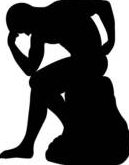 Remember/Recognize/RecallDelicious:  Social bookmarkingFlashcard appsHighlighting in PDFsNOTES:Understand/Classify/Summarize/Infer/Explain“GrenNotes”:  Create a Google doc where small groups of students create a full summary of chapters or sections of text, followed by a “What to Notice” section, and a “Why it Matters” section.PDFs:  Label an illustration, adding links for details and definitions.Todaysmeet.com: Any smart device can join room and add comment.Mindomo:  Create and share interactive mindmaps.Mindmeister:  Create and share mindmaps.Comapping:  Create and share visual notes.Xmind:  Shared mindmapping.Google Advanced Search:  Choose and refine use of search terms, then explain the results.  Use Boolean terms to narrow results to the most useful items.	Reverse engineer:  Give students search results and have them determine the search terms that were most likely used to generate them.Wikispaces:  Creating a class wiki on a topic, such as health benefits of exercise or the evidence of Viking exploration in the New World.NPR or BBC:  Locate audio or text interview with someone with an opposing viewpoint such as “This American Life: Confessions” episode with Salem witch trials.NOTES:Apply/Solve/UseVoki: Online animated avatar with your voice.  Students can use them to talk through their solutions or lab reports.GroupBoard:  Interactive white board for solving, collaborating, and brainstorming.NOTES:Analyze/Differentiate/Organize/Distinguish/DeconstructGoogle docs:  Students can create collective definitions of key terms, rich with detail and links to resources, with sections that name similar concepts (and explain why) and contrasting concepts (explaining why).GroupBoard:  Interactive white board for analyzing rich, complex language through group annotation of words, phrases, sentences.Diigo:  Social bookmarking with many collaborative features that allows rich annotation of websites and web material.Quandary Action Maze:  Create elaborate interactive action mazes for students to explore cause and effect. (Note:  This is Hot Potatoes software – not QuandaryGame.)Edmodo Blogging:  Have students blog and discuss the reading, generating their own genuine questions, and responding about ideas in challenging text.NOTES:Evaluate/Critique/Judge/TestVoiceThread:  Record voice, video, or text comments in an online discussion.YouTube:  Collect three examples and have students evaluate them based on criteria.	Example:  Modern storytelling characteristics and comparison to Greek rhapsodes.Google doc:  Students create a self-evaluation/metacognition journal to evaluate their own problem solving/analysis/close reading.FindingDulcinea’s Suspicious Sites: examples of evaluating credibility on the web.Snopes.com:  examples of evaluation of urban legends (See Chauffeur Switch)NOTES:Create/Generate/Plan/Produce/ConstructVoki:  Online animated avatar with your voice.ExplainEverything:  Online design tool for animation and narration of documents, videos, and PowerPoint presentations.Sketchcasting:  Create a presentation with visual cues as you narrate.NOTES:Other: 	 ClassDojo for behavior and incentives		Rationale software (PC) for teaching critical thinkingSources:  Churches, Andrew.  “Bloom’s Digital Taxonomy.” Edorigami.wikispaces.com.  (2009) Online.  October 20, 2013.